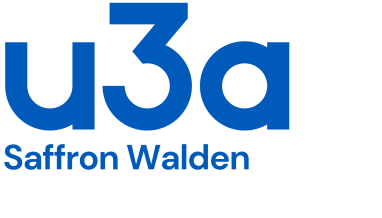 PAYMENTS LOGSIGNED………………………………………………………………….    DATE…………………………..ActivityActivityTermDatesTerm Fee £CoordinatorNameMemb. No.Fee PaidCash/ChqSUB TOTALRETAINED BY COORDINATORTOTAL TO RECEIPTS FORM